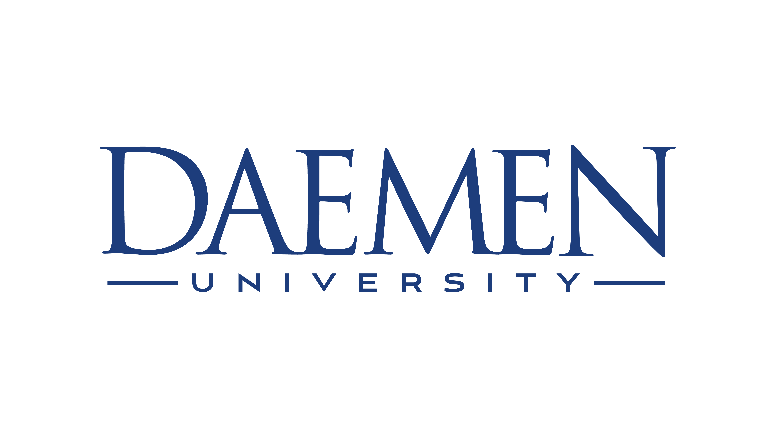 Daemen Policy Rehire AcknowledgementsAs a returning admin or staff member of Daemen University, you will once again be responsible to read and understand the various policies we maintain.  For our full policy library, please visit https://policies.daemen.edu/By signing this form, you are actively acknowledging that you have reviewed and understand the following policies once more:Sexual Harassment Prevention PolicyDrug-Free Workplace PolicyConflict of Interest PolicyDaemen HandbookMandatory Confidentiality Agreement – Information Technology (IT)Computer Use/Electronic Communications PolicyDaemen Infection Disease Exposure Prevention PlanQualified Default Investment Alternative (QDIA) Initial NoticeI certify that I have read and agree to abide by all of the above policies and procedures.Employee Signature:  _______________________________Date:  _________________